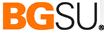 Student Achievement Assessment Committee (SAAC) Program Assessment Plan & Reporting CycleProgram:Submitted By: I. Program Learning Outcomes (Completed by Program)C. Please provide information about the internal process you used for the approval of your Program Learning Outcomes.[Enter Text Here]D. Please describe the process you used to communicate your Program Learning Outcomes to students, faculty, and the community.[Enter Text Here]II. Multi-Year Learning Outcome Assessment Plan (Completed by Program) – There are expectations that you will assess each Program Learning Outcome at least one time over the assessment cycle timeframe. Plan –Identify which courses would best assess the PLO and potential assessments. Please note that you can gather assessment data on these courses outside of the years identified. The years identified will be when departments report data from the particular courses.B. Please provide a rationale for selection of the timeframe and courses for your assessment plan. [Enter Text Here]III.   Learning Outcome Assessment Reporting Cycle (Table completed by OAA and SAAC A-Dean Representative and reviewed by Program)Note. A = Accreditation, PR = Program Review, SF = Short Form, LF = Long FormA. Approved Program Learning Outcomes (in the Undergraduate or Graduate Catalog)Observable & MeasurableObservable & MeasurableB. University Related Learning Outcome Alignment https://www.aacu.org/value-rubrics Please list any revisions you want to make to the Program Learning Outcomes below. If you do not want to make any changes, leave the space below blank. A. Approved Program Learning Outcomes (in the Undergraduate or Graduate Catalog)YesNoB. University Related Learning Outcome Alignment https://www.aacu.org/value-rubrics Please list any revisions you want to make to the Program Learning Outcomes below. If you do not want to make any changes, leave the space below blank. 1. [Automatic Entry by OAA]☐☐2.☐☐3.☐☐Learning OutcomesAY YearAY YearAY YearAY YearAY YearAY YearAY YearLearning Outcomes2018-20192019-20202020-20212021-20222022-20232023-20242024-2025E.g., Learning Outcome X YesCOUR 1000
COUR 4000YesCOUR 3000YesCOUR 1000
COUR 4000NoNoNoNoE.g., Learning Outcome YNoNoNoYesCOUR 1100YesCOUR 2100YesCOUR 3100
COUR 3800Yes
COUR 4100Assessment CycleAY YearAY YearAY YearAY YearAY YearAY YearAY YearAssessment Cycle2018-20192019-20202020-20212021-20222022-20232023-20242024-2025E.g., Reporting Requirements SFSFLFSFSFA or PRSFReporting Requirements 